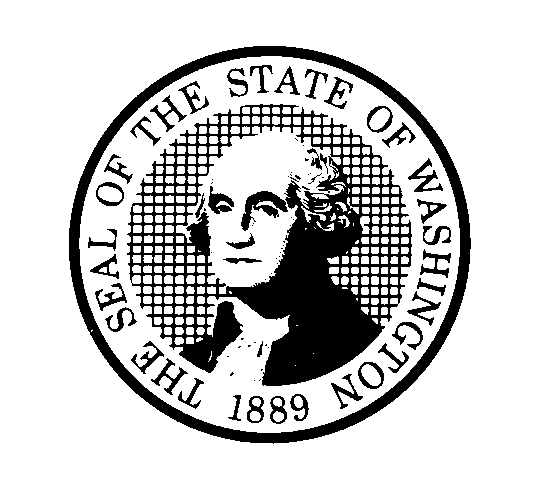 NOMBRE DEL NIÑONÚMERO DE CASO LEGALNÚMERO DE CASO LEGALFECHA DE AUDIENCIACONDADO CON JURISDICCIÓN LEGALCONDADO CON JURISDICCIÓN LEGALNOMBRE DEL CUIDADOR/PERSONA QUE PROVEE LA INFORMACIÓNTRABAJADOR SOCIAL ASIGNADO AL NIÑOTRABAJADOR SOCIAL ASIGNADO AL NIÑOTIPO DE COLOCACIÓN	. Familiar (parientes con o sin licencia y otras      colocaciones apropiadas)  Cuidado de crianzaPERÍODO COMO CUIDADOR DEL NIÑO________________________________________Días/Meses/AñosPERÍODO COMO CUIDADOR DEL NIÑO________________________________________Días/Meses/AñosAPOYOS PARA LA FAMILIA (Marque todas las opciones que correspondan). Cuidado de crianza temporal Disponible como apoyo para la familia después de la reunificación  Disponible para brindar un hogar adoptivo o de tutelaPARTICIPACIÓN DEL MENOR CON EL TRIBUNAL¿Se invitó al niño o joven a participar en el tribunal?  Sí  NoSi contestó que no, explique      PARTICIPACIÓN DEL MENOR CON EL TRIBUNAL¿Se invitó al niño o joven a participar en el tribunal?  Sí  NoSi contestó que no, explique      Instrucciones:  Los tribunales quieren escucharlo y su opinión es muy importante para ofrecer una visión más integral del niño o joven al tribunal.  Por favor conteste el formulario y envíelo por correo electrónico o correo postal o entréguelo en persona de 2 a 3 semanas antes de la audiencia al trabajador social asignado al niño o menor o a su tutor ad litem/CASA.Puede incluir una fotografía del niño o joven (opcional).Instrucciones:  Los tribunales quieren escucharlo y su opinión es muy importante para ofrecer una visión más integral del niño o joven al tribunal.  Por favor conteste el formulario y envíelo por correo electrónico o correo postal o entréguelo en persona de 2 a 3 semanas antes de la audiencia al trabajador social asignado al niño o menor o a su tutor ad litem/CASA.Puede incluir una fotografía del niño o joven (opcional).Instrucciones:  Los tribunales quieren escucharlo y su opinión es muy importante para ofrecer una visión más integral del niño o joven al tribunal.  Por favor conteste el formulario y envíelo por correo electrónico o correo postal o entréguelo en persona de 2 a 3 semanas antes de la audiencia al trabajador social asignado al niño o menor o a su tutor ad litem/CASA.Puede incluir una fotografía del niño o joven (opcional).ASUNTOSASUNTOSASUNTOSDescriba la conducta del niño o joven en su hogar.  Describa la conducta del niño o joven en su hogar.  Describa la conducta del niño o joven en su hogar.  Describa sus inquietudes acerca de la educación del niño o joven.¿Informó a los trabajadores sociales del DCYF y a los padres sobre sus problemas educativos? 
Sí   NoDescriba sus inquietudes acerca de la educación del niño o joven.¿Informó a los trabajadores sociales del DCYF y a los padres sobre sus problemas educativos? 
Sí   NoDescriba sus inquietudes acerca de la educación del niño o joven.¿Informó a los trabajadores sociales del DCYF y a los padres sobre sus problemas educativos? 
Sí   NoEscriba los trastornos médicos (físicos o mentales) del niño o joven que deban ser resueltos. ¿Informó a los trabajadores sociales del DCYF y a los padres sobre sus problemas educativos? 
Sí   NoEscriba los trastornos médicos (físicos o mentales) del niño o joven que deban ser resueltos. ¿Informó a los trabajadores sociales del DCYF y a los padres sobre sus problemas educativos? 
Sí   NoEscriba los trastornos médicos (físicos o mentales) del niño o joven que deban ser resueltos. ¿Informó a los trabajadores sociales del DCYF y a los padres sobre sus problemas educativos? 
Sí   No¿Mantiene una comunicación abierta y viable con los padres biológicos del niño? Sí   NoExplique.      ¿Mantiene una comunicación abierta y viable con los padres biológicos del niño? Sí   NoExplique.      ¿Mantiene una comunicación abierta y viable con los padres biológicos del niño? Sí   NoExplique.      Si ha participado en visitas de tiempo en familia con los padres, explique brevemente si la visita fue un éxito y si hay problemas que deban abordarse.  Si ha participado en visitas de tiempo en familia con los padres, explique brevemente si la visita fue un éxito y si hay problemas que deban abordarse.  Si ha participado en visitas de tiempo en familia con los padres, explique brevemente si la visita fue un éxito y si hay problemas que deban abordarse.  ¿Tiene información adicional que pueda ayudar a reunificar exitosamente al niño o joven con su familia biológica?  ¿Tiene información adicional que pueda ayudar a reunificar exitosamente al niño o joven con su familia biológica?  ¿Tiene información adicional que pueda ayudar a reunificar exitosamente al niño o joven con su familia biológica?  NOMBRE DEL CUIDADOR EN LETRA DE MOLDENOMBRE DEL CUIDADOR EN LETRA DE MOLDENOMBRE DEL CUIDADOR EN LETRA DE MOLDEFIRMA DEL CUIDADORFIRMA DEL CUIDADORFECHA DE LA FIRMA